Can we get the consumption report of items?YES, we have a report for consumption report of itemsPURCHASE&PROCUREMENTPURCHASE MISFIRST TAB (PR/PO RELATED) CONSUMPTION REPORT (ISSUE-RETURN)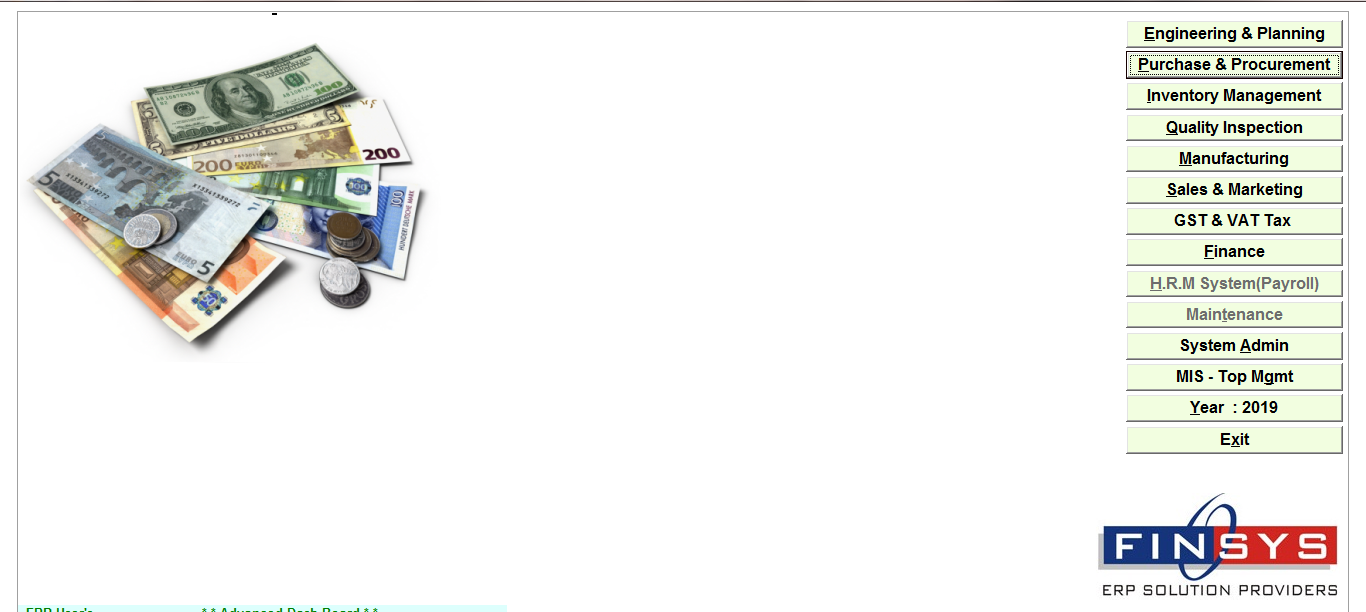 Click:- Purchase & procurement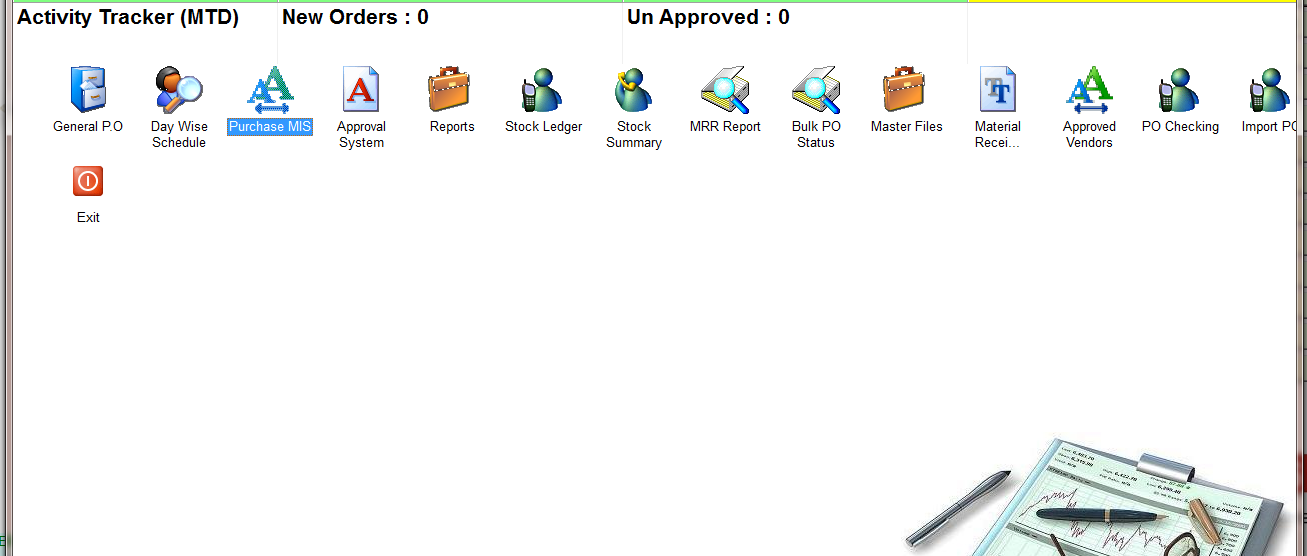 Click:- Purchase MIS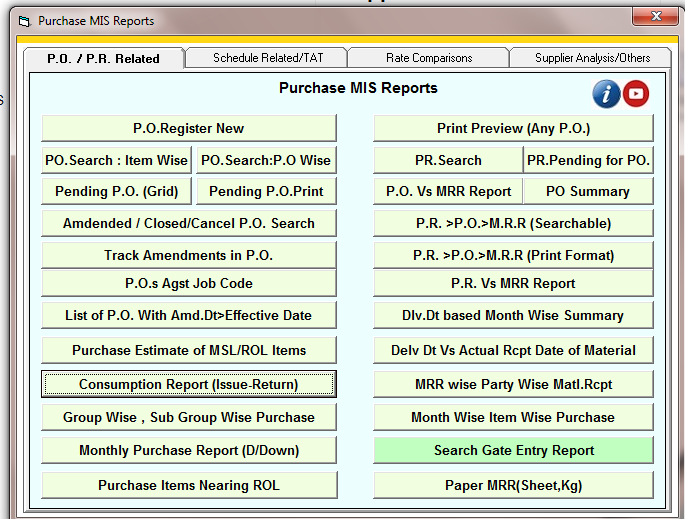 Click:- Consumption report (issue-return)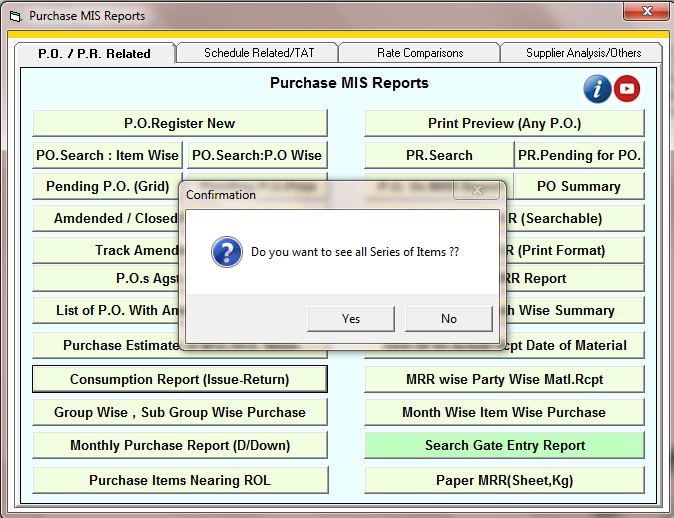 Select the option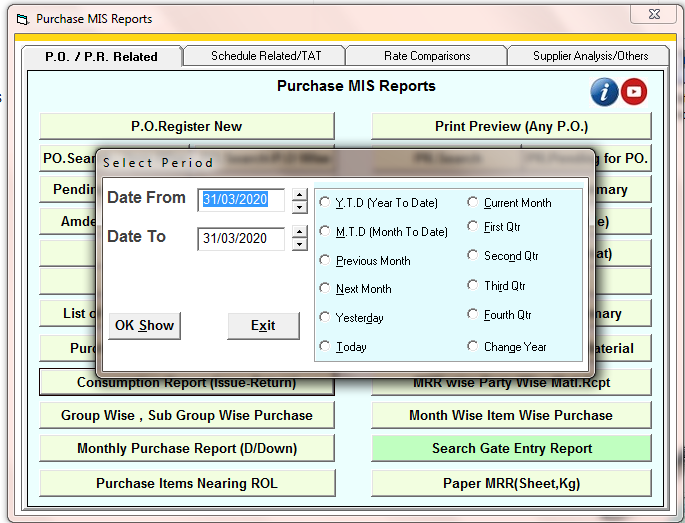 Enter the time period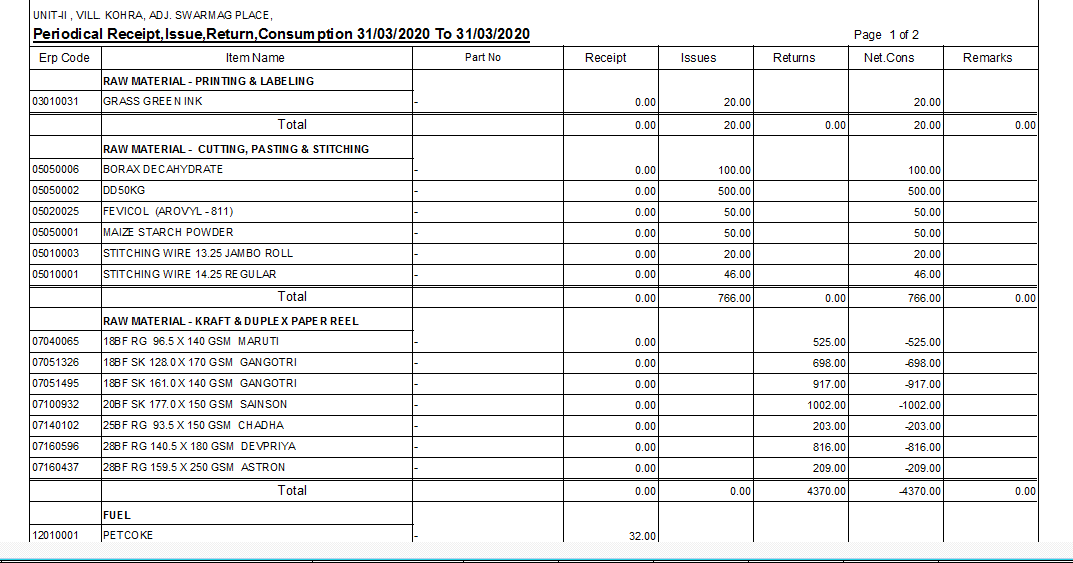 Report of all items